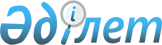 О снятии карантина и признании утратившим силу решение акима села Шикылдак города Экибастуза от 25 ноября 2019 года № 1 "Об установлении карантина на территории крестьянского хозяйства "Беркат" села Шикылдак города Экибастуза"Решение акима села Шикылдак города Экибастуза Павлодарской области от 7 февраля 2020 года № 2. Зарегистрировано Департаментом юстиции Павлодарской области 18 февраля 2020 года № 6727
      В соответствии с пунктом 2 статьи 35 Закона Республики Казахстан от 23 января 2001 года "О местном государственном управлении и самоуправлении в Республике Казахстан", подпунктом 8) статьи 10-1 Закона Республики Казахстан от 10 июля 2002 года "О ветеринарии", подпунктом 4) пункта 2 статьи 46 Закона Республики Казахстан от 6 апреля 2016 года "О правовых актах" и на основании представления главного государственного ветеринарно-санитарного инспектора города Экибастуза территориальной инспекции комитета ветеринарного контроля и надзора Министерства сельского хозяйства Республики Казахстан от 20 декабря 2019 года № 2-04/134, аким села Шикылдак РЕШИЛ:
      1. В связи с проведением комплекса ветеринарно-санитарных мероприятий по ликвидации болезни эмфизематозного карбункула среди крупного рогатого скота, снять карантин, установленный на территории крестьянского хозяйства "Беркат" села Шикылдак города Экибастуза.
      2. Признать утратившим силу решение акима села Шикылдак города Экибастуза от 25 ноября 2019 года № 1 "Об установлении карантина на территории крестьянского хозяйства "Беркат" села Шикылдак города Экибастуза" (зарегистрированное в Реестре государственной регистрации нормативных правовых актов за № 6646, опубликованное 10 декабря 2019 года в Эталонном контрольном банке нормативных правовых актов Республики Казахстан).
      3. Контроль за исполнением настоящего решения оставляю за собой.
      4. Настоящее решение вводится в действие со дня его первого официального опубликования.
					© 2012. РГП на ПХВ «Институт законодательства и правовой информации Республики Казахстан» Министерства юстиции Республики Казахстан
				
      Аким села Шикылдак

Г. Енсебаева

      "СОГЛАСОВАНО"

      Руководитель государственного учреждения

      "Экибастузская городская территориальная

      инспекция Комитета ветеринарного

      контроля и надзора Министерства

      сельского хозяйства

      Республики Казахстан"

Т. Жакенов

      "05" февраля 2020 года

      "СОГЛАСОВАНО"

      Руководитель республиканского государственного

      учреждения "Экибастузское городское

      Управление контроля качества и

      безопасности товаров и услуг

      Департамента контроля качества и

      безопасности товаров и услуг

      Павлодарской области

      Комитета контроля качества и

      безопасности товаров и услуг

      Министерства здравоохранения

      Республики Казахстан"

К. Токатов

      "05" февраля 2020 года

      "СОГЛАСОВАНО"

      Руководитель государственного учреждения

      "Отдел ветеринарии акимата

      города Экибастуза"

Е. Уразалимов

      "04" февраля 2020 года
